ICS 206ICS 213INCIDENT OBJECTIVESINCIDENT OBJECTIVESINCIDENT OBJECTIVESIncident NameIncident NameIncident NameIncident Name2.  Date2.  Date3.  Time3.  Time3.  Time4.  Operational Period4.  Operational Period4.  Operational Period4.  Operational Period4.  Operational Period4.  Operational Period4.  Operational Period4.  Operational Period4.  Operational Period4.  Operational Period4.  Operational Period5.  General Control Objectives for the Incident (include alternatives)5.  General Control Objectives for the Incident (include alternatives)5.  General Control Objectives for the Incident (include alternatives)5.  General Control Objectives for the Incident (include alternatives)5.  General Control Objectives for the Incident (include alternatives)5.  General Control Objectives for the Incident (include alternatives)5.  General Control Objectives for the Incident (include alternatives)5.  General Control Objectives for the Incident (include alternatives)5.  General Control Objectives for the Incident (include alternatives)5.  General Control Objectives for the Incident (include alternatives)5.  General Control Objectives for the Incident (include alternatives)6.  Weather Forecast for Period6.  Weather Forecast for Period6.  Weather Forecast for Period6.  Weather Forecast for Period6.  Weather Forecast for Period6.  Weather Forecast for Period6.  Weather Forecast for Period6.  Weather Forecast for Period6.  Weather Forecast for Period6.  Weather Forecast for Period6.  Weather Forecast for Period7.  General Safety Message7.  General Safety Message7.  General Safety Message7.  General Safety Message7.  General Safety Message7.  General Safety Message7.  General Safety Message7.  General Safety Message7.  General Safety Message7.  General Safety Message7.  General Safety Message8.	Attachments (mark if attached)8.	Attachments (mark if attached)8.	Attachments (mark if attached)8.	Attachments (mark if attached)8.	Attachments (mark if attached)8.	Attachments (mark if attached)8.	Attachments (mark if attached)8.	Attachments (mark if attached)8.	Attachments (mark if attached)8.	Attachments (mark if attached)8.	Attachments (mark if attached)Organization List - ICS 203Medical Plan - ICS 206Medical Plan - ICS 206(0ther)      (0ther)      (0ther)      (0ther)      Div. Assignment Lists - ICS 204Incident MapIncident MapGeneral messageGeneral messageGeneral messageGeneral messageCommunications Plan - ICS 205Traffic PlanTraffic Plan9.  Prepared by (Planning Section Chief)9.  Prepared by (Planning Section Chief)9.  Prepared by (Planning Section Chief)9.  Prepared by (Planning Section Chief)9.  Prepared by (Planning Section Chief)9.  Prepared by (Planning Section Chief)10.  Approved by (Incident Commander)10.  Approved by (Incident Commander)10.  Approved by (Incident Commander)10.  Approved by (Incident Commander)10.  Approved by (Incident Commander)MEDICAL PLANIncident NameIncident NameDate PreparedDate PreparedDate PreparedTime PreparedTime PreparedTime PreparedTime PreparedOperational PeriodOperational PeriodOperational PeriodOperational PeriodOperational PeriodOperational Period5.  Incident Medical Aid Station5.  Incident Medical Aid Station5.  Incident Medical Aid Station5.  Incident Medical Aid Station5.  Incident Medical Aid Station5.  Incident Medical Aid Station5.  Incident Medical Aid Station5.  Incident Medical Aid Station5.  Incident Medical Aid Station5.  Incident Medical Aid Station5.  Incident Medical Aid Station5.  Incident Medical Aid Station5.  Incident Medical Aid Station5.  Incident Medical Aid Station5.  Incident Medical Aid Station5.  Incident Medical Aid StationMedical Aid StationsMedical Aid StationsMedical Aid StationsLocationLocationLocationLocationLocationLocationLocationLocationParamedics
  Yes         NoParamedics
  Yes         NoParamedics
  Yes         NoParamedics
  Yes         NoParamedics
  Yes         No6.  Transportation6.  Transportation6.  Transportation6.  Transportation6.  Transportation6.  Transportation6.  Transportation6.  Transportation6.  Transportation6.  Transportation6.  Transportation6.  Transportation6.  Transportation6.  Transportation6.  Transportation6.  TransportationA.  Ambulance ServicesA.  Ambulance ServicesA.  Ambulance ServicesA.  Ambulance ServicesA.  Ambulance ServicesA.  Ambulance ServicesA.  Ambulance ServicesA.  Ambulance ServicesA.  Ambulance ServicesA.  Ambulance ServicesA.  Ambulance ServicesA.  Ambulance ServicesA.  Ambulance ServicesA.  Ambulance ServicesA.  Ambulance ServicesA.  Ambulance ServicesNameNameAddressAddressAddressAddressAddressAddressPhonePhonePhoneParamedics
  Yes         NoParamedics
  Yes         NoParamedics
  Yes         NoParamedics
  Yes         NoParamedics
  Yes         NoB.  Incident AmbulancesB.  Incident AmbulancesB.  Incident AmbulancesB.  Incident AmbulancesB.  Incident AmbulancesB.  Incident AmbulancesB.  Incident AmbulancesB.  Incident AmbulancesB.  Incident AmbulancesB.  Incident AmbulancesB.  Incident AmbulancesB.  Incident AmbulancesB.  Incident AmbulancesB.  Incident AmbulancesB.  Incident AmbulancesB.  Incident AmbulancesNameNameLocationLocationLocationLocationLocationLocationLocationLocationLocationParamedics
  Yes         NoParamedics
  Yes         NoParamedics
  Yes         NoParamedics
  Yes         NoParamedics
  Yes         No7.  Hospitals7.  Hospitals7.  Hospitals7.  Hospitals7.  Hospitals7.  Hospitals7.  Hospitals7.  Hospitals7.  Hospitals7.  Hospitals7.  Hospitals7.  Hospitals7.  Hospitals7.  Hospitals7.  Hospitals7.  HospitalsNameNameAddressAddressAddressTravel TimeAir   GroundTravel TimeAir   GroundTravel TimeAir   GroundTravel TimeAir   GroundPhonePhoneHelipad
Yes	NoHelipad
Yes	NoHelipad
Yes	NoBurn Center
Yes	NoBurn Center
Yes	No8.  Medical Emergency Procedures8.  Medical Emergency Procedures8.  Medical Emergency Procedures8.  Medical Emergency Procedures8.  Medical Emergency Procedures8.  Medical Emergency Procedures8.  Medical Emergency Procedures8.  Medical Emergency Procedures8.  Medical Emergency Procedures8.  Medical Emergency Procedures8.  Medical Emergency Procedures8.  Medical Emergency Procedures8.  Medical Emergency Procedures8.  Medical Emergency Procedures8.  Medical Emergency Procedures8.  Medical Emergency ProceduresPrepared by (Medical Unit Leader)Prepared by (Medical Unit Leader)Prepared by (Medical Unit Leader)Prepared by (Medical Unit Leader)10. Reviewed by (Safety Officer)10. Reviewed by (Safety Officer)10. Reviewed by (Safety Officer)10. Reviewed by (Safety Officer)10. Reviewed by (Safety Officer)10. Reviewed by (Safety Officer)10. Reviewed by (Safety Officer)10. Reviewed by (Safety Officer)10. Reviewed by (Safety Officer)10. Reviewed by (Safety Officer)10. Reviewed by (Safety Officer)10. Reviewed by (Safety Officer)GENERAL MESSAGEGENERAL MESSAGEGENERAL MESSAGEGENERAL MESSAGETO:	POSITION:	     POSITION:	     POSITION:	     FROM: 	POSITION:POSITION:POSITION:SUBJECT:   DATE: DATE: TIME:	MESSAGE:MESSAGE:MESSAGE:MESSAGE:Signature:Signature:POSITION:POSITION: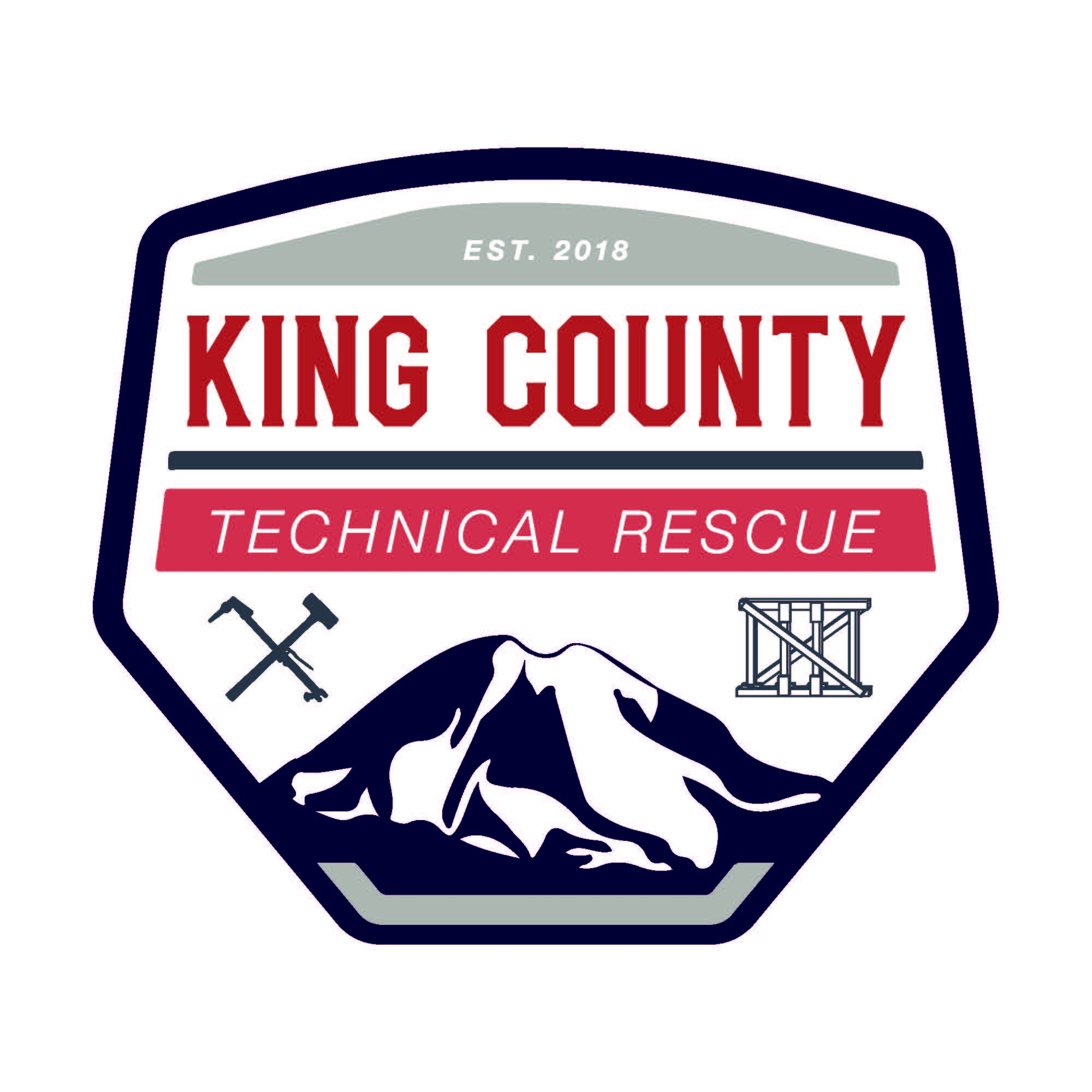 